LogRecord ExtenderLogRecord ExtenderApplication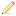 ApplicationLogRecord is an extender that lets you receive information about the performance of Digispot II applications with the help of the WMI Provider module. The extender receives events from X-Player and transmits them to WMI.